 ПРОЕКТ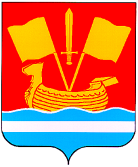 АДМИНИСТРАЦИЯ КИРОВСКОГО МУНИЦИПАЛЬНОГО РАЙОНА ЛЕНИНГРАДСКОЙ ОБЛАСТИП О С Т А Н О В Л Е Н И Еот ____________________ № ______О внесении изменений в постановление администрации Кировского муниципального района Ленинградской области от 30 июля 2021 года № 1353                    «Об утверждении нормативных затрат на обеспечение функций  администрации Кировского муниципального района Ленинградской области и                подведомственных ей  казенных учреждений»В связи с изменением потребности в отдельных товарах, работах, услугах администрации Кировского муниципального района Ленинградской области:Внести в постановление администрации Кировского муниципального района Ленинградской области от 30 июля 2021 года              № 1353 «Об утверждении нормативных затрат на обеспечение функций  администрации Кировского муниципального района Ленинградской области и подведомственных ей казенных учреждений» (далее – постановление) следующие изменения:В приложении 1 к постановлению:Пункт 5.1. «Норматив на абонентскую плату услуг местной, междугородней и международной связи (предоставление услуг в течение 12 месяцев)» изложить в следующей редакции:«».Позицию 21 пункта 7 «Норматив цены и количества рабочих станций, принтеров, многофункциональных устройств, копировальных аппаратов и другой оргтехники и бытовой техники» изложить в следующей редакции:«».  Позицию 11 пункта 12 «Норматив затрат на услуги по сопровождению справочно-правовых систем, программного обеспечения и приобретению простых (неисключительных) лицензий на использование программного обеспечения» изложить в следующей редакции:«».В приложении 2 к постановлению:Пункт 20 «Норматив затрат на ремонт автотранспорта и ДГУ» изложить в следующей редакции:«20. Норматив затрат на ремонт автотранспорта и ДГУ, и на технический осмотр автотранспорта».  Позицию 4 пункта 21 «Норматив затрат на запчасти автотранспорта» изложить в следующей редакции:«».Дополнить пунктом 41 следующего содержания:«41. Норматив затрат на оказание услуг по автотранспортным грузоперевозкам».2. Настоящее постановление подлежит размещению в единой информационной системе в сфере закупок в течение 7 рабочих дней со дня  его принятия.3. Контроль за исполнением настоящего постановления возложить на заместителя главы администрации по безопасности.Заместитель главы администрации по ЖКХ                                                                                             М.В. Нилова Разослано: в дело, КФ, ОУиО, МКУ УХОиТ, ОМЗ.№ п/пВид связиКоличество телефонных номеров Стоимость  услуги в год, (руб.)Руководители, иные должностиРуководители, иные должностиРуководители, иные должностиРуководители, иные должности1СТС пользование абонентской линиейпо количеству предоставленных абонентских номеров устройствВ соответствии с затратами на текущий финансовый год с учетом показателей  роста 2 Пользование виртуальной АТС126 000,00№ п/пНаименова-ние должностейНаименова-ниеЕд. изм.КоличествоНорматив  цены  за ед. (руб.)Срок полезного использо-вания, лет21РуководителиТелефон/ радиотелефон/ телефон IPшт.Из расчета 2 на 1 пользователя4 936,33521Иные должностиТелефон/ радиотелефон/ телефон IPшт.Из расчета 1 на 1 пользователя4 936,335  №   п/пНаименованиеКоличество единиц в годМаксимально допустимая цена за ед. (руб.)11Предоставление неисключительного права использования системы  для сдачи отчетности в СФР и выполнение работ по открытию доступа к информационно-справочной поддержке системы 1613,33№ п/пНаименованиеКоличествоавтомобилейНорматив цены  (руб.)1Ремонт автомобиля, автобуса, дизеля генераторной установки (ДГУ)По мере необходимости6 349 917,45 в год на учреждение2Технический осмотр автомобиля легкового1 раз в год для 1 единицы ТС1 140,33 за услугу3Технический осмотр автобуса2 раз в год для 1 единицы ТС2 326,00 за услугу№ п/пНаименованиеНорматив затратНорматив цены  (руб.)4Изготовление  гос. знаковПо мере необходимости1 333,33 за услугу№п/пНаименованиеЕд. изм.Коли-чествоНорматив  цены за ед. изм. (руб.)1Оказание услуг по автотранспортным грузоперевозкам (включая погрузо/разгрузочные работы)час3002 648,33